Date:New Supplier Application - Invitation to Apply from Buying Team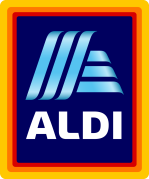 SUBMISSIONS WILL NOT BE CONSIDERED UNLESS COMPLETED IN FULL.Company Name:Company Headquarters Address:City, State, ZIP, Country:Contact Name and Email:Contact Phone:To learn more about ALDI, please visit the below links:Our Supplier Video: (https://corporate.aldi.us/en/suppliers/supplier-video/) ALDI FAQs: (https://corporate.aldi.us/en/suppliers/faqs/)What year was your company started? What are your annual sales (In USD)?Does your company have a U.S. or Canadian Sales Office? Yes NoAre you a broker?	Yes	No Are you a distributor? Yes	No	Are you a manufacturer? Yes	NoIs your company able to produce items in Private Label? Yes	NoAre you able to provide a mixed case of product (ie 2 or more variants per case): Yes NoHas your company ever supplied product to ALDI? Yes	No If so, please list the items supplied:What US retailers are you currently supplying?For whom do you currently produce private label products?Has your company shipped product to the United States? Yes NoAre you able to quote Duties Delivered Paid (DDP) at a U.S. port? Yes NoIs your private label food production facility GFSI Certified? Yes	NoIs your warehouse facility GMP certified? Yes	No*If you do not currently have an audit on file, are you able to schedule an audit? Yes	NoIn order to supply ALDI, your company must carry general and umbrella liability policies. Coverage requirements are based on product category and range from $2M each occurrence/ $3M aggregate to$10M each occurrence/$11M aggregate.Can you provide proof of insurance? Yes   No*If you do not currently have insurance, are you able to obtain the required coverage? Yes No*If you do not currently carry adequate coverage, are you willing to increase your policy terms to meet ALDI requirements? Yes NoWhat products within our everyday product line are you able to produce for ALDI?Please provide a link here with pictures of your products.  	Additional Comments:Please return your completed document via email to Supplierinfo@aldi.us.Please refrain from sending samples unless requested.*ALDI is not liable for any costs incurred by a supplier in attempt to meet ALDI requirements. An Applicant will not become an ALDI supplier until ALDI and the Applicant enter into a formal written agreement. Fees associated with packaging design and product testing are the responsibility of the supplier.